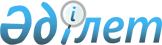 О внесении изменений в решение Айтекебийского районного маслихата от 11 января 2022 года № 152 "Об утверждении бюджета Кызылжулдузского сельского округа на 2022-2024 годы"
					
			С истёкшим сроком
			
			
		
					Решение Айтекебийского районного маслихата Актюбинской области от 24 ноября 2022 года № 279. Прекращено действие в связи с истечением срока
      Айтекебийский районный маслихат РЕШИЛ:
      1. Внести в решение Айтекебийского районного маслихата "Об утверждении бюджета Кызылжулдузского сельского округа на 2022-2024 годы" от 11 января 2022 года № 152 следующие изменения:
      пункт 1 изложить в новой редакции:
      "1. Утвердить бюджет Кызылжулдузского сельского округа на 2022-2024 годы согласно приложениям 1, 2 и 3 соответственно, в том числе на 2022 год в следующих объемах:
      1)доходы- 42543 тысяч тенге, в том числе:
      налоговые поступления- 1136 тысяч тенге;
      поступления трансфертов – 41407 тысяч тенге;
      2)затраты – 42615,6 тысяч тенге;
      3) чистое бюджетное кредитование – 0 тенге;
      4) сальдо по операциям с финансовыми активами – 0 тенге;
      5) дефицит (профицит) бюджета – - 72,6 тысяч тенге;
      6) финансирование дефицита (использование профицита) бюджета – 72,6 тысяч тенге, в том числе:
      используемые остатки бюджетных средств – 72,6 тысяч тенге.";
      приложение 1 к указанному решению изложить в новой редакции согласно приложению к настоящему решению.
      2. Настоящее решение вводится в действие с 1 января 2022 года. Бюджет Кызылжулдузского сельского округа на 2022 год
					© 2012. РГП на ПХВ «Институт законодательства и правовой информации Республики Казахстан» Министерства юстиции Республики Казахстан
				
      Секретарь Айтекебийского районного маслихата: 

Е. Тансыкбаев
приложение к решению 
Айтекебийского районного 
маслихата от 24 ноября 2022 
года № 279приложение 1 к решению 
Айтекебийского районного 
маслихата от 11 января 2022 
года № 152
Категория
Категория
Категория
Категория
Сумма (тысяч тенге)
Класс
Класс
Класс
Сумма (тысяч тенге)
Подкласс
Подкласс
Сумма (тысяч тенге)
Наименование
Сумма (тысяч тенге)
І. ДОХОДЫ
42543
1
Налоговые поступления
1136
01
Подоходный нолог
61
2
Индеведуальный подоходный нолог
61
04
Налоги на собственность
891
1
Налоги на имущество
35
3
Земельный налог
6
4
Налог на транспортные средства
850
05
Внутренние налоги на товары, работы и услуги
184
3
Поступление за использование природных и других ресурсов
184
4
Поступления трансфертов
41407
02
Трансферты из вышестоящих органов государственного управления
41407
3
Трансферты из районного (города областного значения) бюджета
41407
Функциональная группа
Функциональная группа
Функциональная группа
Функциональная группа
Функциональная группа
Сумма (тысяч тенге)
Функциональная подгруппа
Функциональная подгруппа
Функциональная подгруппа
Функциональная подгруппа
Сумма (тысяч тенге)
Администратор бюджетных программ
Администратор бюджетных программ
Администратор бюджетных программ
Сумма (тысяч тенге)
Программа
Программа
Сумма (тысяч тенге)
Наименование
Сумма (тысяч тенге)
II. ЗАТРАТЫ
42615,6
01
Государственные услуги общего характера
34328,6
1
Представительные, исполнительные и другие органы, выполняющие общие функции государственного управления
34328,6
124
Аппарат акима города районного значения, села, поселка, сельского округа
34328,6
001
Услуги по обеспечению деятельности акима города районного значения, села, поселка, сельского округа
33128,6
022
Капитальные росходы государственного органа
1200
07
Жилищно-коммунальное хозяйство
8287
3
Благоустройство населенных пунктов
687
124
Аппарат акима города районного значения, села, поселка, сельского округа
687
008
Освещение улиц в населенных пунктах
687
009
Санитарная очистка населенных пунктов
2000
011
Благоустройство и озеленение населенных пунктов
1600
12
Транспорт и коммуникация
4000
1
Автомобильный транспорт
4000
124
Аппарат акима города районного значения, села, поселка, сельского округа
4000
013
Обеспечение функционирования автомобильных дорог в городах районного значения, селах, поселках, сельских округах
4000
ІІІ. Чистое бюджетное кредитование
0
IV.Сальдо по операциям с финансовыми активами
0
V. Дефицит (профит) бюджета
-72,6
VI. Финансирование дефицита (использование профицита) бюджета
72,6
Категория
Категория
Категория
Категория
Сумма (тысяч тенге)
Класс 
Класс 
Класс 
Сумма (тысяч тенге)
Подкласс
Подкласс
Сумма (тысяч тенге)
Наименование
Сумма (тысяч тенге)
8
Используемые остатки бюджетных средств
72,6
01
Остатки бюджетных средств
72,6
1
Свободные остатки бюджетных средств
72,6